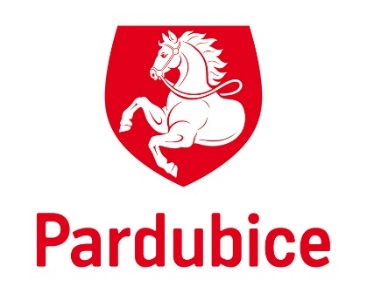            Žádost o poskytování služby a vydání průkazu SENIOR TAXISlužbu SENIOR TAXI budu nejčastěji používat pro přepravu ze svého trvalého bydliště do: (Vyberte jednu i více možností)lékařské ordinace, 						 nemocnice, polikliniky, rehabilitační zařízení, 					 lékárny,úřady,							 hřbitovy,Východočeské divadlo Pardubice, 				 pobočky České pošty,Komorní filharmonie Pardubice				 seniorkluby, seniorcentraSvým podpisem prohlašuji a stvrzuji, že výše uvedené údaje jsou pravdivé a úplné a že jsem byl/byla seznámen/a s podmínkami pro využívání služby SENIOR TAXI: V Pardubicích, dne:  …………………..……………..	                  Podpis žadatele: ……………………….…………………Převzetí průkazuSvým podpisem potvrzuji osobní převzetí průkazu SENIOR TAXI vydaným Magistrátem města Pardubic, odborem sociálních věcí  a prohlašuji, že převzatý průkaz budu používat výhradně pro svou vlastní potřebu. V případě porušení podmínek pro využívání této služby se vystavuji riziku odebrání průkazu a zákazu využívání služby SENIOR TAXI.Po zániku nároku na tuto službu je nutné průkaz SENIOR TAXI odevzdat zpět na odbor sociálních věcí Magistrátu města Pardubic. V případě ztráty nebo uplynutí lhůty uvedené v průkazu pro využívání služby a za podmínky trvajícího nároku na službu lze požádat  odbor sociálních věcí Magistrátu města Pardubic o vydání nového.V Pardubicích, dne:  …………………..……………..	                              Podpis žadatele: ……………………….…………………..- - - - - - - - - - - -v případě, že nelze průkaz vyzvednout osobně, je třeba vyplnit plnou moc- - - - - - - - - - - - - - - - - - - - - - - -  Plná moc k vyzvednutí průkazu SENIOR TAXIJá, níže podepsaný/á: ……………………………………………..………………………………………………nar: ………………………….…Bytem:…………………………………………………………………………………………………………………………………………………………..(zmocnitel)uděluji plnou mocpanu/paní: ……………………………………………..……………………………….………………………………nar: ………………………….…Bytem:…………………………………………………………………………………………………………………………………………………………..(zmocněnec)k vyzvednutí průkazu SENIOR TAXI města Pardubice.V Pardubicích, dne ……………………………Podpis zmocnitele………………………………………...                Podpis zmocněnce……………………………………………………Žadatel:Trvalý pobyt:Rodné číslo:………………………………………………………………………..………………………………………………………………………..Telefonní číslo:Důvod vydání průkazu:Věk k datu  podání                     žádosti:        ..…………………………………………ZTP, ZTP/PČíslo průkazu ZTP, ZTP/P a platnost od - do:                                                          --…………..…….…………..      ……………………..……....………………….